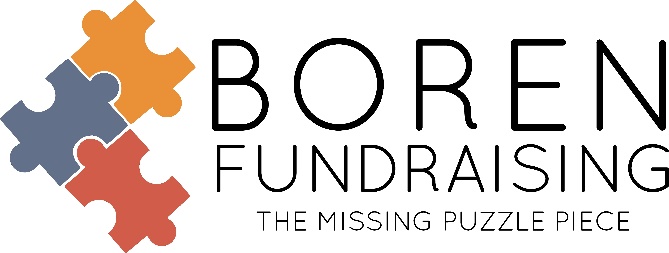 SLOW SMOKED SNACKS & POPPIN POPCORN40% ProfitPre-Packed by StudentPrizes Provided-See Parent LetterNo ReturnsWe Provide the Following for your Fundraising Sale:Brochures, Order Forms, Parent Letters, Sales Report by Student, & Pre-Packed by StudentSchool PO to Boren Fundraising:  Net 15 Days. If invoice is paid within 15 days after receipt of product you may deduct the freight charge. All other accounts: payment is due on delivery of product.RESULTSSchool				# of Sellers	% of Participation	# of Items sold		Retail		Collinsville HS Band		84		35%			845	              	$14,519Grove Upper Elementary	97		17%			884			$13,812Eufaula MS/HS Band		92		42%			1017			$12,424Oologah MS/HS Band		53		35%			709			$11,515Bixby Middle School Choir	55		52%			680			$7,850IN HAND BROCHURELike us on Facebook, Boren Fundraising – www.borenfundraising.com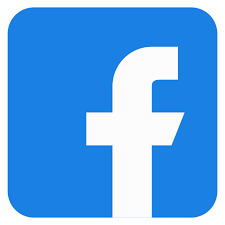 Soni Brown ● Office Manager ●918-688-2675 ● office@borenfundraising.com Dwain Boren ● 918-688-7725 (text only) ● dwain@borenfundraising.comFamily Owned and Operated Since 1972